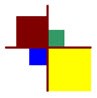 TO:		March WalkerFROM:		Lindsay StagnerDATE:		January 7, 2014SUBJECT:	Please DistributeMr. Hess had offered you to help with the distribution of the announcement for the Hess Pet Center Open House.  The Open House announcement is attached to this memo.  The announcement will need to be distributed to all employees of Hess Office Park.Thank you very much for assisting in this matter.  I do hope that you will attend the Hess Pet Center Open House January 14-17.attachment 